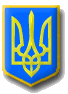 ЛИТОВЕЗЬКА    СІЛЬСЬКА РАДАВОЛИНСЬКА ОБЛАСТЬ, ІВАНИЧІВСЬКИЙ     РАЙОНСьомого скликанняР І Ш Е Н Н ЯВід 28 вересня 2018 року                         с.Литовеж                                  № 18/3Про внесення змін до складу виконавчого комітету Литовезької сільської ради	Керуючись статтями  51, 59 Закону України «Про місцеве самоврядування в Україні», враховуючи пропозиції сільського голови Іванчука І.І. щодо внесення змін до кількісного та  персонального складу виконавчого комітету,  сесія Литовезької сільської ради В И Р І Ш И Л А:1.Внести зміни до кількісного та персонального складу виконавчого комітету Литовезької сільської ради:Затвердити кількісний склад виконавчого комітету – 16  чоловік.Затвердити виведення зі складу виконавчого комітету виконуючих обов’язки старост сіл Литовезької  об’єднаної територіальної громади.Затвердити введення до складу виконавчого комітету старост сіл Литовезької об’єднаної територіальної громади:по Заболотцівському старостинському округу - Цибуховського Олександра Дмитровича;     по Заставненському старостинському округу -  Райко Ольгу Іванівна;     по Мовниківському старостинському округу – Мельник Юлію Вікторівну.Затвердити виведення зі складу виконавчого комітету Конона Олександра Степановича, Тимчук Наталію Андріївну, Шелещук Валентину Федорівну, Кохан Світлану Іванівну.Затвердити введення до складу виконавчого комітету Гресь Галину Федорівну, Равлінко Руслану Іванівну, Твардовську Юлію Вікторівну, Кирпичова Богдана Євгеновича, Сливку Вікторію Вадимівну, Грицика Тараса Романовича, Кравчука Олександра Анатолійовича, Тихінька Ореста Васильовича, Синелюк Людмилу Іванівну.Контроль за виконанням рішення покласти на керуючу справами (секретаря виконавчого комітету) Карпюк Є.М. та на постійні комісії сільської  ради.Сільський голова                                                                           І.Іванчук